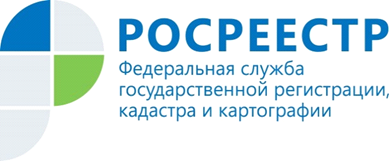 Управление Росреестра по Костромской области информирует, что           7 июня 2022 будет проведена «горячая линия» по теме: «Поступление на государственную гражданскую службу в Управление Росреестра по Костромской области».По актуальным вопросам граждане могут обратиться с 10.00 до 11.00 часов по телефону  8 (4942) 64-56-55 - к начальнику отдела государственной службы и кадров, по защите государственной тайны и мобилизационной подготовки Запуляевой Ольге Вячеславовне.С уважением,Управление Росреестра по Костромской областител. 8(4942) 64-56-58E-MAIL: 44_upr@rosreestr.ru